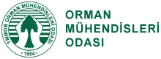 Chestnut as a Non-Wood Forest Product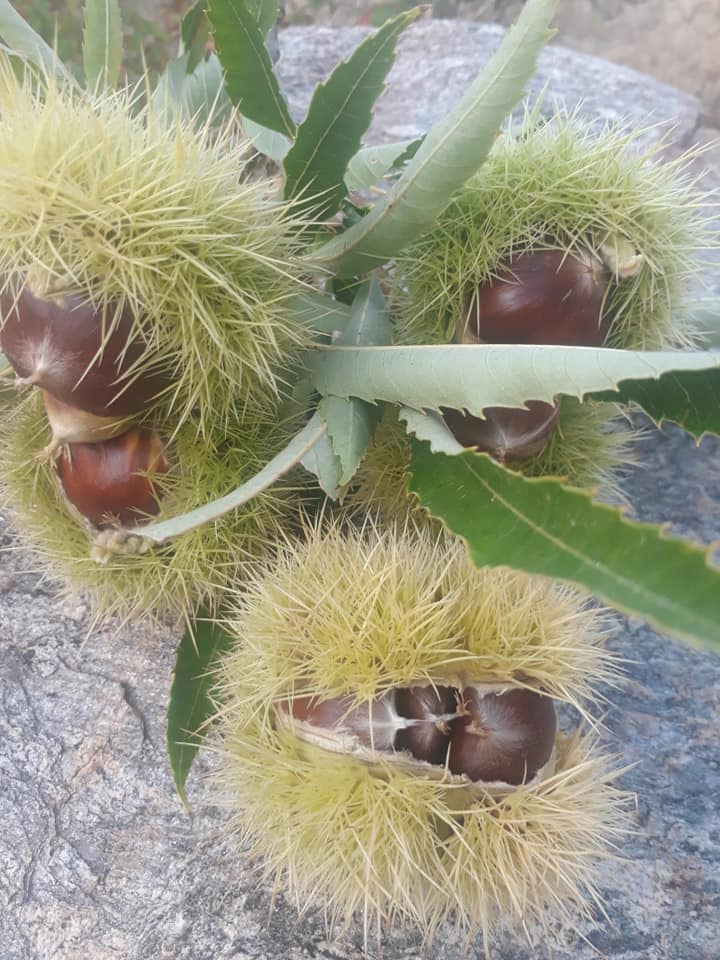 13 May 2021Foreword	4Acronyms and Abbreviations	51.	Introduction	61.1.	Distribution of chestnut forests	61.2.	Chestnut as non-wood forest products	72.	Economical Value, Usages and Trade	82.1 Economical Value	82.2. Export and Import	112.2 Areas of Usage	123.	Challenges and recommendations	133.1.	Pests and Diseases	133.2.	Recommendations	13References	15Tables Table 1. Chestnut forests by region in Turkey (ha)	6Table 2. Chestnut utilization and areas that chestnuts harvested	7Table 3. Chestnut collection in Turkey in the last five years (2015-2019)	9Table 4. Total annual income of chestnut fruit, 2000	11Table 5. Export and import of chestnut fruit in 2015-2019	11Table 6. Top five countries where chestnut is exported to	12Table 7. Chestnut import to Turkey (kg/year)	12Table 8. Chestnut diseases	13FiguresFigure 1. Distribution of sweet chestnut in Europe	6Figure 2. Distribution of chestnut forests in Turkey	6Figure 3. Ratio of chestnut fruit harvested in 2019	8Figure 4. The ratio of collection in the provinces to country total in 2019	8Figure 5. Last five years chestnut harvest in Turkey (tons / year)	9Figure 6. Forest areas where chestnut fruits are harvested	10Figure 7. Chestnut export and export income for 2015-2019	11PicturesPicture 1.  Natural forests, intensive production areas and chestnut trees in hazelnut groves	7Picture 2. Chestnut flowers for beekeeping	10ForewordThis report titled "Chestnut as a Non-Wood Forest Product" has been prepared by the Chamber of Forest Engineers of Turkey (OMO) within the scope of the Letter of Agreement (LoA) namely “Provision of Technical Guidelines on Sustainable Management of Non-Wood Forest Products (NWFPs) and the Status Reports on Specific Selected Products” signed with the Food and Agriculture Organization (FAO) on December 20, 2019.The report has been prepared in close collaboration with the relevant stakeholders, particularly the Department of Non-Wood Products and Services (DNWPS) of the General Directorate of Forestry (GDF). The results were also discussed with stakeholders during “consultations meetings with three different regions of Turkey, update meetings with responsible national institutions and consultation workshop with respective stakeholders”.The main findings of chestnut are:In Turkey, there are 262 045 hectares of chestnut forests in the state-owned areas. Most of the chestnut trees are found in state-owned forests but the nuts are generally harvested in the orchards established in privately-owned agricultural lands.In 2019, a total of 72 655 tons of chestnut fruits were harvested. 14 225 tons of chestnut fruits were exported, and in return, approximately 36 million USD export revenue was obtained. On the other hand, approximately 2 tons of chestnut fruits were imported in the same year.Acronyms and AbbreviationsOMO				Chamber of Forest Engineers of TurkeyCommuniqué of NWFPs	Communiqué on Inventory and Planning of NWFPs and Production and Sales Principles DNWFPS			Department of Non-Wood Forest Products and Services of GDFENDP 				Eleventh National Development Plan (2019-2023) of TurkeyEuroStat			European Statistical OfficeFAO				Food and Agriculture Organization of the United Nations FRA 2020			Global Forest Resources Assessment 2020GDF				General Directorate of Forestry of Turkeyha				hectare(s)INCREDIBLE Project	Innovation Networks of Cork, Resins and Edibles in the Mediterranean Basin ProjectLoA 				Letter of AgreementMAF				Ministry of Agriculture and Forestry of TurkeyMT				Ministry of Trade of TurkeyNWFP				Non-Wood Forest ProductOWL 				Other Wooded LandStarTree	A pan-European project to support the sustainable exploitation of forest resources for rural development.TL				Turkish LiraTSE				Turkish Standards InstitutionTUIK				Turkish Statistical Institute (TurkStat) USD/TL Rate	According to the average dollar rate in 2019 by the Central Bank of the Republic of Turkey which was 5.68 TL IntroductionDistribution of chestnut forests Fagaceae includes eight genera (Castanea, Castanopsis, Fagus, Lithocarpus, Nothofagus, Quercus, Trigonobalanis, Chrysolepis) and about 600–800 species. The genus Castanea is widespread in the Northern Hemisphere and includes 12 or 13 species according to classification.  The sweet chestnut (Castanea sativa Mill.) is native to central-southern Europe (the northern Iberian Peninsula, the South of France, central-northern Italy, the southern Balkan Peninsula) and Asia Minor (western and northern Turkey, the Caucasus). It can be found at sea level in its northern range, and at up to 1 400 m above sea level in Greece and 1 700 m in Asia Minor. This tree has been widely planted and cultivated outside its natural range throughout the warm-temperate climate regions, such as South and North America and Australia.In Turkey, the state-owned forests have 262 045 hectares of chestnut as shown in Table 1.Table 1. Chestnut forests by region in Turkey (ha)Chestnut as non-wood forest productsThe main provinces having chestnut are in the Black Sea region, where most of the chestnut forests are natural. Chestnut forests subject to nut production in Turkey are 74 897 hectares. Table 2 provides the utilization amount and respective harvested area region by region according to data provided by GDFTable 2. Chestnut utilization and areas that chestnuts harvested Picture 1.  Natural forests, intensive production areas and chestnut trees in hazelnut grovesMost of the chestnut trees are found in state-owned forests but the nuts are generally produced in the orchards established in privately-owned agricultural lands.  In 2019, the total chestnut harvested was 72 655 tons.  24 thousand tons collected from state-owned forests (33 percent), and the remaining 48 thousand tons (67 percent), was collected from private chestnut gardens in agricultural areas.Figure 3. Ratio of chestnut fruit harvested in 2019While natural chestnut forests are predominantly located in provinces in the Black Sea Region such as Trabzon, Giresun, Ordu, Sinop and Kastamonu, chestnut fruit is harvested mostly in the Aegean Region provinces such as Aydın and İzmir. The partially intact chestnut forests in the Black Sea Region have a very important potential for future.Figure 4. The ratio of collection in the provinces to country total in 2019Economical Value, Usages and Trade2.1 Economical ValueRegarding the total economic value of chestnut trees and products, a comprehensive study is needed to measure the total annual contribution. For this, it is necessary to know at least the value of wood-based products obtained from chestnuts, animal nutrition made from chestnut leaves, chestnut honey and tea produced by using chestnut flowers, and ultimately the economic value ​​of the chestnut fruit. There is a total of 262 045 hectares of chestnut forests in Turkey as noted in the relevant section. Only 74 897 hectares of these forests (about 29 percent), are reserved for chestnut fruit harvesting. In the remaining forests, normal silvicultural activities are carried out and wood-based forest products are produced. Figure 5. Last five years chestnut harvest in Turkey (tons / year)Table 3. Chestnut collection in Turkey in the last five years (2015-2019)Figure 6. Forest areas where chestnut fruits are harvestedPicture 2. Chestnut flowers for beekeepingHoney produced by bees mainly from chestnut flowers is an important product in terms of both food safety and economics. Recently, teas produced from chestnut flowers are becoming widespread. However, the economic value of these products is difficult to calculate, they are not yet included in the statistics. The value of the chestnut's ecosystem services should also be included in the calculation of national account. Chestnut trees and fruits are important elements of cultural life. In many places, collecting chestnuts considered as one of the useful and enjoyable activities for children, as mushroom picking. In the light of these explanations, it can be stated that the most important part of chestnut that can be measured economically is chestnut fruit. However, a significant part of the chestnut fruit is consumed informally/unrecorded. Table 4. Total annual income of chestnut fruit, 20002.2. Export and ImportChestnut is one of Turkey's major agricultural export products. The export trend is increasing gradually. For the years of 1990 to 1999, Turkey's annual export was 6 000 tons in average. In 2019 export reached 14 225 tons annually and Turkey earned 35 837 609 USD of income from export.  It can be said that, one fifth of the total harvested chestnut is exported. These data are the data of fresh or dried chestnut fruits, and in some cases, the chestnut fruit can be exported by removing the shell. However, since the export of "peeled off chestnut fruit" is very low and negligible, it was not added here.Table 5. Export and import of chestnut fruit in 2015-2019Figure 7. Chestnut export and export income for 2015-2019The main buyer of Turkish chestnuts is Italy. 45 percent of total exports in 2015, 71 percent of total exports in 2017 and 80 percent of 2019 total exports were made to Italy. This situation, being so dependent on a single market, actually poses the danger of fragility for the export market.Table 6. Top five countries where chestnut is exported toAlthough Turkey’s chestnut imports are low, imports from China have increased significantly over the past few years, exceeding two thousand tons in 2019. Table 7. Chestnut import to Turkey (kg/year)When TUIK records are examined, it is seen that imports have been made from countries such as Greece, Uzbekistan, Bosnia and Herzegovina, Spain and Italy so far. But these numbers are negligible. On the other hand, when unit export and import prices (USD/kg) are analyzed, it is seen that export prices are approximately 2-3 times higher than import prices.2.2 Areas of UsageChestnut trees are important for several usage areas. Communities that lived in forested areas in ancient times and did not have enough wheat flour, called the chestnut “bread tree” as it was their major food source.Chestnut is an economically important forest species due to its precious wood and fruit production. Depending on the development of age, density, and site of the pure forest stand, its annual wood increment is approximately 2-6 m³ per hectare. Its timber is very useful in terms of durability and decorative properties.  It is a highly valued resource in the furniture industry as it has long fibers and the ability of easy bending and processing. Since chestnut timber is water-resistant, it is preferred primarily for the construction of wharves and boats, yachts, and ships.It is used in window joinery, facade cladding, garden tables and chairs (young shoots of chestnut are used instead of bamboo), fence pile, parquet, playgrounds, home, and office decoration.  The residues and billet of chestnut wood are used in the production of coal and gunpowder, and their shells are used in the production of plywood. Since the chestnut contains tannins in its branches, leaves and fruits, it is used in the paint industry to create brown color. In addition, edible fruits, chestnut sugar, chestnut honey, chestnut marmalade, hand tools made from shoots, and other products also contribute to local and national economy.Challenges and recommendationsPests and DiseasesThe forest stands of Turkey, have been seriously destroyed by fungal diseases, particularly blight and phytophthora root rot (ink disease). Recently chestnut gall wasps are also found in the chestnut forests of Turkey. Table 8. Chestnut diseasesRecommendations Chestnut forests have great potential to Turkey's economy in the medium and long term so they should be paid well attention to in policy documents, regional or provincial rural development plans. National and international projects on chestnut to share traditional knowledge and experiences and to benefit from cutting edge innovation in chestnut sector should be initiated. Consultation meetings should be organized at province or regional level with participation of all relevant stakeholders including NGOs in order to have a common vision on chestnut as a whole. GDF, together with other partners, should increase effectiveness in the combat strategies in the light of the available inventory data for each region to combat diseases. It should be encouraged that the forest villagers living in or next to the chestnut forests should be educated in support the disease-fighting activities. Particular studies and projects should be developed to find out the roots of diseases, impacts on the chestnut forests and dependent communities. In order to protect chestnut forests more effectively, a close cooperation should be made between Village Legal Entities and Forestry Directorates. In this way, joint protection and utilization protocols will be prepared and chestnut utilization plans will become operational.Depending on locality, 'Chestnut Seed Gardens' and 'Chestnut Graft Gardens’, completely free from diseases, should be established to maintain healthy and disease resilient chestnut forests by GDF. The new chestnut seedlings and grafts needed by the citizens in the regions should be obtained from the gardens of chestnut seeds and cuttings should be provided. Taking into consideration the possibility of reaching to international market, more strong partnership between GDF and private sector such as producers of candied chestnuts, furniture, shipbuilding should be promoted. ReferencesBELEN. (2001). Utilisation from chestnut as non wood forest product in the World and Turkey. http://www.fao.org/3/y3660e/y3660e05.htm#P1398_260616 adresinden alındıCARFU. (2020). CARFU. (I. Belen, Editör) November 20, 2020 tarihinde The Foundation of the People Caring for Future: http://www.gonder.org.tr/?p=10014 adresinden alındıEU. (2020, November 20). EU SCIENCE HUB. (T. E. Commission, Prodüktör) November 20, 2020 tarihinde https://ec.europa.eu/jrc/en/research-topic/forestry/qr-tree-project/sweet-chestnut adresinden alındıFAO. (2020a). Global Forest Resources Assessment 2020: Main report. Rome. Rome: Food and Agriculture Organisation. August 2020 tarihinde https://doi.org/10.4060/ca9825en adresinden alındıGDF. (2013). Chesnut Action Plan. November 20, 2020 tarihinde General Directorate of Forests adresinden alındıGDF. (2019). NWFPs inventories at the end of 2019. OGM. (2013). Kestane Eylem Planı. https://www.ogm.gov.tr/ekutuphane/Yayinlar/Forms/AllItems.aspx adresinden alındıOGM. (2014). STANDARD STUDY METHODS (SSM) AGAINST CHESTNUT DISEASES . OGM. (2016). Communiqué on Inventory and Planning of NWFPs and Production and Sales Principles. https://www.ogm.gov.tr/ekutuphane/Tebligler/302%20say%C4%B1l%C4%B1%20odun%20d%C4%B1%C5%9F%C4%B1%20orman%20%C3%BCr%C3%BCnlerinin%20envanter%20ve%20planlanmas%C4%B1%20ile%20%C3%BCretim%20ve%20sat%C4%B1%C5%9F%20esaslar%C4%B1%20Tebli%C4%9Fi.pdf adresinden alındıOGM. (2018). Strategic Plan (2019-2023). https://www.ogm.gov.tr/ekutuphane/StratejikPlan/Orman%20Genel%20M%C3%BCd%C3%BCrl%C3%BC%C4%9F%C3%BC%20Stratejik%20Plan%20(2019-2023).pdf.Figure 1. Distribution of sweet chestnut in Europe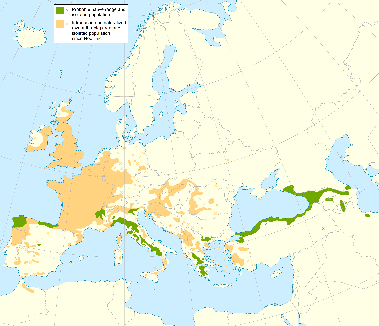 Figure 2. Distribution of chestnut forests in Turkey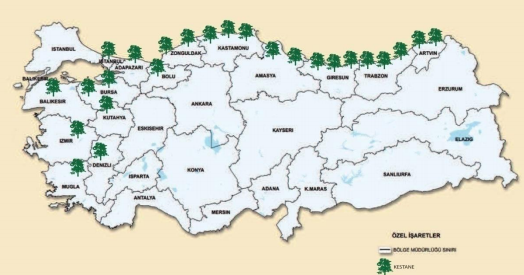 Regions NamePure chestnut forests Pure chestnut forests Mixed chestnut forests where chestnut is predominantMixed chestnut forests where chestnut is predominantMixed chestnut forests where other species are predominantMixed chestnut forests where other species are predominantTotalRegions NamePure chestnut forests Pure chestnut forests Mixed chestnut forests where chestnut is predominantMixed chestnut forests where chestnut is predominantMixed chestnut forests where other species are predominantMixed chestnut forests where other species are predominantTotalRegions NamePure chestnut forests Pure chestnut forests Mixed chestnut forests where chestnut is predominantMixed chestnut forests where chestnut is predominantMixed chestnut forests where other species are predominantMixed chestnut forests where other species are predominantTotalRegions NamePure chestnut forests Pure chestnut forests Mixed chestnut forests where chestnut is predominantMixed chestnut forests where chestnut is predominantMixed chestnut forests where other species are predominantMixed chestnut forests where other species are predominantTotalRegions NameProductiveDegradedProductiveDegradedProductiveDegradedTotalAdapazarı89495511 6354 0011817 503Amasya4521241 16602 64004 382Artvin2 65956014 73609 4818427 520Balıkesir9981182 2061512 9113116 278Bolu3401 00509 174010 212Bursa6291695 0254206 50741413 164Denizli761585040180Giresun6 0211 5727 2381 1789 6185 07530 702İstanbul2 62801 246012 234016 108İzmir2 17982311 257275324 108Kastamonu2 5881 1747 97019411 8179223 833Kütahya4773902466891 054Muğla86424002213923Trabzon1 3221 79531 46926128 9575 11968 926Zonguldak6651265 284019 8381 24027 151Total22 0136 79189 1363 324127 47513 306262 045Regional Directorate of ForestsUtilization (tons)Area harvested (ha)Artvin1431 832Balıkesir7522 844Bolu33848Bursa14912Çanakkale1 4481 340Denizli1369Eskisehir64650Giresun13 76614 600Istanbul583 654Izmir1 7565 574Kastamonu9652 825Kutahya53382Sakarya9810 127Trabzon2 01220 405Zonguldak3 0058 835Total24 18074 897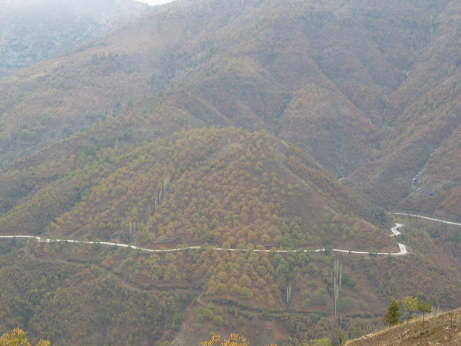 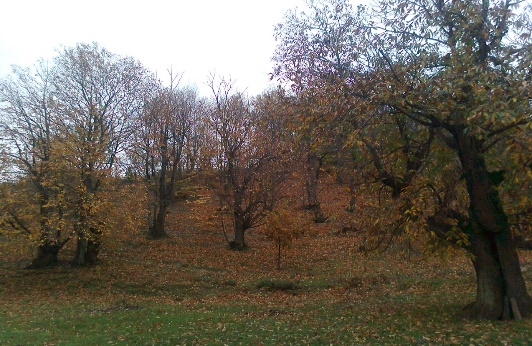 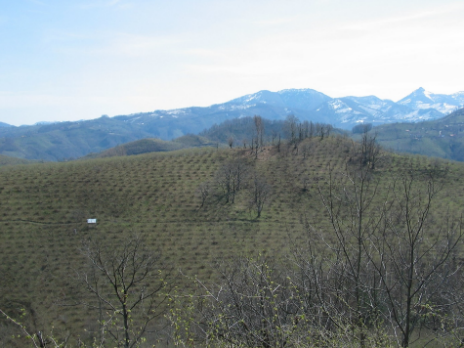 ProvincesAnnual nut collection (Tons)Annual nut collection (Tons)Annual nut collection (Tons)Annual nut collection (Tons)Annual nut collection (Tons)Provinces20152016201720182019Afyonkarahisar22122727Antalya7373737373Artvin251228207209209Aydin21 21525 42324 30426 24832 232Balıkesir1 0331 2171 1181 1171 159Bartın2 8433 2774 0903 6015 933Bitlis1413121212Bursa1 9432 1341 9901 8221 820Denizli1 8912 1201 8981 7611 777Düzce547609578598606Giresun148200229228235Isparta126655Kastamonu9 7153 1143 1243 1263 125Kocaeli395459454453396Kutahya2 7952 4482 0751 9881 999Manisa2 4822 5022 3542 3092 333Muğla90105938285Ordu592652553485469Rize501576549504574Sakarya7256555555Samsun613624600315307Sinop3 9934 0013 7553 6553 676Tokat12222Trabzon5810810710598Yalova579638725732726Zonguldak1 1801 3641 2461 2951 307Canakkale9301 1511 1131 1181 217Istanbul4045404530Izmir9 74211 60311 54211 61012 168Total63 75064 75062 90463 58072 655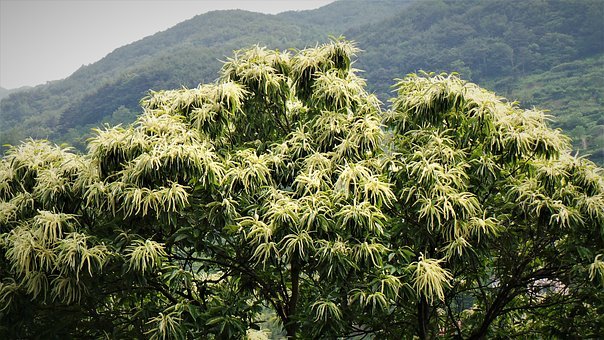 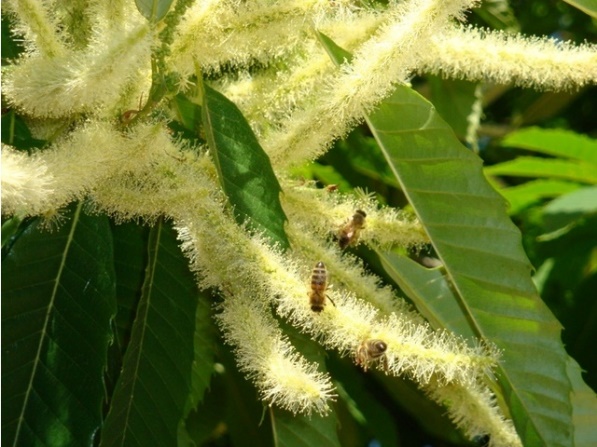 The total annual income from chestnuts, including export, internal consumption and unrecorded consumption, can be calculated as follows:Export: 6 679 623 USD equivalent to 6 264 tons (average figures of the last ten years).Internal consumption: 94 774 000 USD equivalent to 47 387 tons product (the average price of the nut has been accepted at a retail price of 2 USD/kg based on market observations.Unrecorded internal consumption: The export and official internal consumption amount to 53 651 tons, but nut production is 68 652 tons annually. Therefore, the difference between the two figures is unrecorded consumption. If we assume that these products were consumed at a minimum 1 USD/kg, then it is possible to calculate that 14 973 000 USD equivalent to 14 973 tons have been earned.As a consequence, the total income of chestnut nuts can be calculated:Export 6 679 623 USDInternal consumption recorded 94 774 000 USDUnrecorded internal consumption 14 973 000 USD Total income 116 426 623 USD YearExport – kgExport – USDImport – kgImport - USD20155 528 80714 794 17552451820168 297 41624 993 281757520179 797 49136 786 802815928201812 957 16543 111 0461 511 0501 437 754201914 225 23735 837 6092 362 0201 687 782CountriesYearsYearsYearsCountries201520172019CountriesExport (kg)Export (kg)Export (kg)Italy2 476 430 6 907 885 11 327 813 Lebanon1 912 269 1 742 131 1 281 545 Jordan388 675 172 250 67 560 Germany186 711 295 235 293 700 Saudi Arabia118 835 26 265 186 375 Country20152016201720182019China509757491 489 0002 362 020Greece100000Uzbekistan30000Bosnia and Herzegovina30000Spain004200Italy0024220DiseasesLatin names of the agentsPlaces where damage occursChestnut blight (canker)Cryphonectria parasitica (Murr.)Trunk and BranchesRoot rotPhytophthora cambivora (Petri)RootsChestnut gall waspDryocosmus kuriphilusBudChestnut wormLaspeyresia spiendanaFruitsChestnut mothPammene fasciana (L)FruitsTuber beesDryocosmus kuriphilusBuds